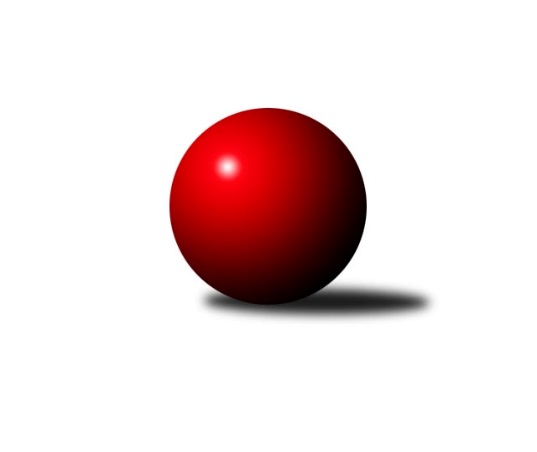 Č.5Ročník 2012/2013	3.5.2024 1. KLZ 2012/2013Statistika 5. kolaTabulka družstev:		družstvo	záp	výh	rem	proh	skore	sety	průměr	body	plné	dorážka	chyby	1.	KK Blansko	5	5	0	0	31.0 : 9.0 	(72.5 : 47.5)	3227	10	2147	1080	25.6	2.	KK Slavia Praha	5	5	0	0	30.0 : 10.0 	(76.0 : 44.0)	3162	10	2125	1037	16.8	3.	TJ Spartak Přerov	5	5	0	0	30.0 : 10.0 	(69.5 : 50.5)	3284	10	2189	1095	18.4	4.	KK Konstruktiva Praha	5	3	0	2	21.0 : 19.0 	(61.5 : 58.5)	3190	6	2153	1037	30	5.	TJ Sokol Duchcov	5	2	1	2	20.0 : 20.0 	(57.0 : 63.0)	3138	5	2113	1025	29	6.	TJ Sokol Husovice	5	2	0	3	20.0 : 20.0 	(58.5 : 61.5)	3144	4	2148	996	41.8	7.	SKK  Náchod	5	2	0	3	14.0 : 26.0 	(53.5 : 66.5)	3140	4	2111	1029	27.6	8.	TJ Lokomotiva Česká Třebová	5	1	1	3	15.0 : 25.0 	(58.5 : 61.5)	3124	3	2143	981	40.6	9.	TJ Valašské Meziříčí	5	1	0	4	16.0 : 24.0 	(49.5 : 70.5)	3204	2	2166	1039	27.2	10.	TJ Nový Jičín˝C˝	5	1	0	4	15.0 : 25.0 	(56.5 : 63.5)	3173	2	2139	1034	30.2	11.	KK Zábřeh	5	1	0	4	15.0 : 25.0 	(54.5 : 65.5)	3204	2	2140	1064	27.2	12.	TJ Neratovice	5	1	0	4	13.0 : 27.0 	(52.5 : 67.5)	3124	2	2124	1000	25.2Tabulka doma:		družstvo	záp	výh	rem	proh	skore	sety	průměr	body	maximum	minimum	1.	KK Slavia Praha	3	3	0	0	19.0 : 5.0 	(49.0 : 23.0)	3283	6	3306	3256	2.	KK Blansko	3	3	0	0	19.0 : 5.0 	(42.5 : 29.5)	3268	6	3306	3207	3.	KK Konstruktiva Praha	3	3	0	0	18.0 : 6.0 	(41.0 : 31.0)	3168	6	3196	3136	4.	TJ Spartak Přerov	3	3	0	0	18.0 : 6.0 	(38.5 : 33.5)	3323	6	3378	3280	5.	TJ Sokol Duchcov	3	2	1	0	16.0 : 8.0 	(36.5 : 35.5)	3235	5	3315	3123	6.	TJ Sokol Husovice	2	2	0	0	13.0 : 3.0 	(28.5 : 19.5)	3145	4	3155	3134	7.	TJ Nový Jičín˝C˝	2	1	0	1	8.0 : 8.0 	(25.0 : 23.0)	3111	2	3197	3024	8.	SKK  Náchod	2	1	0	1	7.0 : 9.0 	(23.5 : 24.5)	3215	2	3240	3190	9.	TJ Lokomotiva Česká Třebová	3	1	0	2	9.0 : 15.0 	(36.0 : 36.0)	3257	2	3385	3133	10.	TJ Valašské Meziříčí	2	0	0	2	5.0 : 11.0 	(17.0 : 31.0)	3121	0	3137	3104	11.	TJ Neratovice	2	0	0	2	4.0 : 12.0 	(19.5 : 28.5)	3099	0	3157	3040	12.	KK Zábřeh	2	0	0	2	4.0 : 12.0 	(19.0 : 29.0)	3134	0	3163	3104Tabulka venku:		družstvo	záp	výh	rem	proh	skore	sety	průměr	body	maximum	minimum	1.	TJ Spartak Přerov	2	2	0	0	12.0 : 4.0 	(31.0 : 17.0)	3265	4	3345	3185	2.	KK Blansko	2	2	0	0	12.0 : 4.0 	(30.0 : 18.0)	3207	4	3207	3206	3.	KK Slavia Praha	2	2	0	0	11.0 : 5.0 	(27.0 : 21.0)	3101	4	3105	3097	4.	KK Zábřeh	3	1	0	2	11.0 : 13.0 	(35.5 : 36.5)	3227	2	3247	3193	5.	TJ Valašské Meziříčí	3	1	0	2	11.0 : 13.0 	(32.5 : 39.5)	3232	2	3340	3131	6.	TJ Neratovice	3	1	0	2	9.0 : 15.0 	(33.0 : 39.0)	3133	2	3220	3061	7.	SKK  Náchod	3	1	0	2	7.0 : 17.0 	(30.0 : 42.0)	3114	2	3187	3056	8.	TJ Lokomotiva Česká Třebová	2	0	1	1	6.0 : 10.0 	(22.5 : 25.5)	3057	1	3068	3046	9.	TJ Sokol Duchcov	2	0	0	2	4.0 : 12.0 	(20.5 : 27.5)	3089	0	3122	3056	10.	KK Konstruktiva Praha	2	0	0	2	3.0 : 13.0 	(20.5 : 27.5)	3202	0	3267	3136	11.	TJ Nový Jičín˝C˝	3	0	0	3	7.0 : 17.0 	(31.5 : 40.5)	3194	0	3249	3141	12.	TJ Sokol Husovice	3	0	0	3	7.0 : 17.0 	(30.0 : 42.0)	3143	0	3191	3072Tabulka podzimní části:		družstvo	záp	výh	rem	proh	skore	sety	průměr	body	doma	venku	1.	KK Blansko	5	5	0	0	31.0 : 9.0 	(72.5 : 47.5)	3227	10 	3 	0 	0 	2 	0 	0	2.	KK Slavia Praha	5	5	0	0	30.0 : 10.0 	(76.0 : 44.0)	3162	10 	3 	0 	0 	2 	0 	0	3.	TJ Spartak Přerov	5	5	0	0	30.0 : 10.0 	(69.5 : 50.5)	3284	10 	3 	0 	0 	2 	0 	0	4.	KK Konstruktiva Praha	5	3	0	2	21.0 : 19.0 	(61.5 : 58.5)	3190	6 	3 	0 	0 	0 	0 	2	5.	TJ Sokol Duchcov	5	2	1	2	20.0 : 20.0 	(57.0 : 63.0)	3138	5 	2 	1 	0 	0 	0 	2	6.	TJ Sokol Husovice	5	2	0	3	20.0 : 20.0 	(58.5 : 61.5)	3144	4 	2 	0 	0 	0 	0 	3	7.	SKK  Náchod	5	2	0	3	14.0 : 26.0 	(53.5 : 66.5)	3140	4 	1 	0 	1 	1 	0 	2	8.	TJ Lokomotiva Česká Třebová	5	1	1	3	15.0 : 25.0 	(58.5 : 61.5)	3124	3 	1 	0 	2 	0 	1 	1	9.	TJ Valašské Meziříčí	5	1	0	4	16.0 : 24.0 	(49.5 : 70.5)	3204	2 	0 	0 	2 	1 	0 	2	10.	TJ Nový Jičín˝C˝	5	1	0	4	15.0 : 25.0 	(56.5 : 63.5)	3173	2 	1 	0 	1 	0 	0 	3	11.	KK Zábřeh	5	1	0	4	15.0 : 25.0 	(54.5 : 65.5)	3204	2 	0 	0 	2 	1 	0 	2	12.	TJ Neratovice	5	1	0	4	13.0 : 27.0 	(52.5 : 67.5)	3124	2 	0 	0 	2 	1 	0 	2Tabulka jarní části:		družstvo	záp	výh	rem	proh	skore	sety	průměr	body	doma	venku	1.	KK Zábřeh	0	0	0	0	0.0 : 0.0 	(0.0 : 0.0)	0	0 	0 	0 	0 	0 	0 	0 	2.	KK Slavia Praha	0	0	0	0	0.0 : 0.0 	(0.0 : 0.0)	0	0 	0 	0 	0 	0 	0 	0 	3.	TJ Sokol Duchcov	0	0	0	0	0.0 : 0.0 	(0.0 : 0.0)	0	0 	0 	0 	0 	0 	0 	0 	4.	TJ Spartak Přerov	0	0	0	0	0.0 : 0.0 	(0.0 : 0.0)	0	0 	0 	0 	0 	0 	0 	0 	5.	TJ Neratovice	0	0	0	0	0.0 : 0.0 	(0.0 : 0.0)	0	0 	0 	0 	0 	0 	0 	0 	6.	TJ Nový Jičín˝C˝	0	0	0	0	0.0 : 0.0 	(0.0 : 0.0)	0	0 	0 	0 	0 	0 	0 	0 	7.	TJ Lokomotiva Česká Třebová	0	0	0	0	0.0 : 0.0 	(0.0 : 0.0)	0	0 	0 	0 	0 	0 	0 	0 	8.	TJ Valašské Meziříčí	0	0	0	0	0.0 : 0.0 	(0.0 : 0.0)	0	0 	0 	0 	0 	0 	0 	0 	9.	SKK  Náchod	0	0	0	0	0.0 : 0.0 	(0.0 : 0.0)	0	0 	0 	0 	0 	0 	0 	0 	10.	KK Konstruktiva Praha	0	0	0	0	0.0 : 0.0 	(0.0 : 0.0)	0	0 	0 	0 	0 	0 	0 	0 	11.	TJ Sokol Husovice	0	0	0	0	0.0 : 0.0 	(0.0 : 0.0)	0	0 	0 	0 	0 	0 	0 	0 	12.	KK Blansko	0	0	0	0	0.0 : 0.0 	(0.0 : 0.0)	0	0 	0 	0 	0 	0 	0 	0 Zisk bodů pro družstvo:		jméno hráče	družstvo	body	zápasy	v %	dílčí body	sety	v %	1.	Olga Bučková 	KK Zábřeh 	5	/	5	(100%)	13.5	/	20	(68%)	2.	Lucie Nevřivová 	KK Blansko  	5	/	5	(100%)	12.5	/	20	(63%)	3.	Blanka Mizerová 	KK Slavia Praha 	4	/	4	(100%)	13	/	16	(81%)	4.	Naděžda Dobešová 	KK Slavia Praha 	4	/	5	(80%)	15	/	20	(75%)	5.	Kateřina Fajdeková 	TJ Spartak Přerov 	4	/	5	(80%)	13.5	/	20	(68%)	6.	Aneta Cvejnová 	SKK  Náchod 	4	/	5	(80%)	13	/	20	(65%)	7.	Soňa Daňková 	KK Blansko  	4	/	5	(80%)	12	/	20	(60%)	8.	Jana Račková 	KK Slavia Praha 	3	/	3	(100%)	10	/	12	(83%)	9.	Zuzana Musilová 	KK Blansko  	3	/	4	(75%)	12	/	16	(75%)	10.	Michaela Sedláčková 	TJ Spartak Přerov 	3	/	4	(75%)	11	/	16	(69%)	11.	Adéla Kolaříková 	TJ Sokol Duchcov 	3	/	4	(75%)	10.5	/	16	(66%)	12.	Renata Konečná 	TJ Sokol Husovice 	3	/	4	(75%)	10	/	16	(63%)	13.	Kamila Katzerová 	TJ Spartak Přerov 	3	/	4	(75%)	10	/	16	(63%)	14.	Kateřina Kolářová 	TJ Lokomotiva Česká Třebová 	3	/	4	(75%)	10	/	16	(63%)	15.	Petra Najmanová 	KK Konstruktiva Praha  	3	/	4	(75%)	9.5	/	16	(59%)	16.	Kristýna Strouhalová 	TJ Spartak Přerov 	3	/	4	(75%)	8	/	16	(50%)	17.	Andrea Jánová 	TJ Lokomotiva Česká Třebová 	3	/	4	(75%)	7.5	/	16	(47%)	18.	Lenka Kalová st.	KK Blansko  	3	/	5	(60%)	12	/	20	(60%)	19.	Ludmila Johnová 	TJ Lokomotiva Česká Třebová 	3	/	5	(60%)	12	/	20	(60%)	20.	Jana Holubová 	TJ Spartak Přerov 	3	/	5	(60%)	12	/	20	(60%)	21.	Veronika Plasová 	KK Konstruktiva Praha  	3	/	5	(60%)	11.5	/	20	(58%)	22.	Lenka Hrdinová 	TJ Nový Jičín˝C˝ 	3	/	5	(60%)	11	/	20	(55%)	23.	Šárka Marková 	KK Slavia Praha 	3	/	5	(60%)	11	/	20	(55%)	24.	Vlasta Kohoutová 	KK Slavia Praha 	3	/	5	(60%)	11	/	20	(55%)	25.	Zdeňka Ševčíková 	KK Blansko  	3	/	5	(60%)	11	/	20	(55%)	26.	Nikol Plačková 	TJ Sokol Duchcov 	3	/	5	(60%)	10	/	20	(50%)	27.	Natálie Topičová 	TJ Valašské Meziříčí 	3	/	5	(60%)	10	/	20	(50%)	28.	Jana Hrouzová 	KK Konstruktiva Praha  	3	/	5	(60%)	10	/	20	(50%)	29.	Gabriela Helisová 	TJ Spartak Přerov 	3	/	5	(60%)	10	/	20	(50%)	30.	Zuzana Kolaříková 	TJ Sokol Husovice 	3	/	5	(60%)	9.5	/	20	(48%)	31.	Renata Vystrčilová 	TJ Neratovice 	3	/	5	(60%)	9	/	20	(45%)	32.	Pavlína Procházková 	TJ Sokol Husovice 	3	/	5	(60%)	9	/	20	(45%)	33.	Kateřina Kohoutová 	KK Konstruktiva Praha  	2	/	2	(100%)	5.5	/	8	(69%)	34.	Růžena Smrčková 	KK Slavia Praha 	2	/	3	(67%)	8	/	12	(67%)	35.	Běla Wollerová 	TJ Sokol Husovice 	2	/	3	(67%)	7	/	12	(58%)	36.	Alena Šmídová 	TJ Sokol Duchcov 	2	/	3	(67%)	7	/	12	(58%)	37.	Markéta Gabrhelová 	TJ Sokol Husovice 	2	/	3	(67%)	7	/	12	(58%)	38.	Ivana Majerová 	TJ Sokol Husovice 	2	/	3	(67%)	6.5	/	12	(54%)	39.	Lucie Kaucká 	TJ Lokomotiva Česká Třebová 	2	/	4	(50%)	8.5	/	16	(53%)	40.	Petra Abelová 	TJ Nový Jičín˝C˝ 	2	/	4	(50%)	8	/	16	(50%)	41.	Lenka Kubová 	KK Zábřeh 	2	/	4	(50%)	8	/	16	(50%)	42.	Soňa Lahodová 	KK Blansko  	2	/	4	(50%)	8	/	16	(50%)	43.	Markéta Jandíková 	TJ Valašské Meziříčí 	2	/	4	(50%)	7.5	/	16	(47%)	44.	Hana Viewegová 	KK Konstruktiva Praha  	2	/	4	(50%)	7.5	/	16	(47%)	45.	Šárka Majerová 	SKK  Náchod 	2	/	4	(50%)	7.5	/	16	(47%)	46.	Alena Kantnerová 	TJ Valašské Meziříčí 	2	/	4	(50%)	7	/	16	(44%)	47.	Dana Wiedermannová 	KK Zábřeh 	2	/	4	(50%)	7	/	16	(44%)	48.	Markéta Hofmanová 	TJ Sokol Duchcov 	2	/	4	(50%)	6.5	/	16	(41%)	49.	Jitka Killarová 	KK Zábřeh 	2	/	4	(50%)	5	/	16	(31%)	50.	Martina Hrdinová 	TJ Nový Jičín˝C˝ 	2	/	5	(40%)	12	/	20	(60%)	51.	Eva Kopřivová 	KK Konstruktiva Praha  	2	/	5	(40%)	12	/	20	(60%)	52.	Simona Koutníková 	TJ Sokol Duchcov 	2	/	5	(40%)	12	/	20	(60%)	53.	Lucie Holubová 	TJ Neratovice 	2	/	5	(40%)	11.5	/	20	(58%)	54.	Klára Pekařová 	TJ Lokomotiva Česká Třebová 	2	/	5	(40%)	10	/	20	(50%)	55.	Michaela Kučerová 	SKK  Náchod 	2	/	5	(40%)	9	/	20	(45%)	56.	Ivana Březinová 	TJ Neratovice 	2	/	5	(40%)	9	/	20	(45%)	57.	Zdenka Černá 	TJ Neratovice 	2	/	5	(40%)	8	/	20	(40%)	58.	Marie Kolářová 	TJ Nový Jičín˝C˝ 	2	/	5	(40%)	8	/	20	(40%)	59.	Martina Zimáková 	TJ Valašské Meziříčí 	2	/	5	(40%)	6	/	20	(30%)	60.	Lucie Pavelková 	TJ Valašské Meziříčí 	1	/	1	(100%)	2	/	4	(50%)	61.	Barbora Křenková 	TJ Valašské Meziříčí 	1	/	1	(100%)	2	/	4	(50%)	62.	Jana Volková 	TJ Valašské Meziříčí 	1	/	1	(100%)	2	/	4	(50%)	63.	Martina Janyšková 	TJ Spartak Přerov 	1	/	2	(50%)	5	/	8	(63%)	64.	Dana Musilová 	KK Blansko  	1	/	2	(50%)	5	/	8	(63%)	65.	Ilona Bezdíčková 	SKK  Náchod 	1	/	3	(33%)	6.5	/	12	(54%)	66.	Klára Zubajová 	TJ Valašské Meziříčí 	1	/	3	(33%)	5	/	12	(42%)	67.	Magdalena Holecová 	TJ Sokol Duchcov 	1	/	3	(33%)	4.5	/	12	(38%)	68.	Romana Švubová 	KK Zábřeh 	1	/	4	(25%)	9	/	16	(56%)	69.	Veronika Štáblová 	TJ Sokol Husovice 	1	/	4	(25%)	7	/	16	(44%)	70.	Lenka Horňáková 	KK Zábřeh 	1	/	4	(25%)	7	/	16	(44%)	71.	Dana Adamů 	SKK  Náchod 	1	/	4	(25%)	6.5	/	16	(41%)	72.	Dana Viková 	TJ Nový Jičín˝C˝ 	1	/	4	(25%)	6	/	16	(38%)	73.	Petra Vlčková 	SKK  Náchod 	1	/	4	(25%)	5	/	16	(31%)	74.	Lucie Moravcová 	SKK  Náchod 	1	/	4	(25%)	5	/	16	(31%)	75.	Petra Jechová 	TJ Neratovice 	1	/	5	(20%)	9	/	20	(45%)	76.	Vendula Šebková 	TJ Valašské Meziříčí 	1	/	5	(20%)	8	/	20	(40%)	77.	Helena Gruszková 	KK Slavia Praha 	1	/	5	(20%)	8	/	20	(40%)	78.	Eva Dvorská 	TJ Neratovice 	1	/	5	(20%)	6	/	20	(30%)	79.	Eva Sedláková 	TJ Lokomotiva Česká Třebová 	0	/	1	(0%)	1	/	4	(25%)	80.	Monika Trdá 	TJ Sokol Husovice 	0	/	1	(0%)	0	/	4	(0%)	81.	Hana Rubišarová 	TJ Lokomotiva Česká Třebová 	0	/	1	(0%)	0	/	4	(0%)	82.	Iva Boučková 	TJ Sokol Duchcov 	0	/	2	(0%)	2.5	/	8	(31%)	83.	Nela Pristandová 	TJ Nový Jičín˝C˝ 	0	/	2	(0%)	2.5	/	8	(31%)	84.	Růžena Svobodová 	TJ Sokol Duchcov 	0	/	2	(0%)	1	/	8	(13%)	85.	Martina Čapková 	KK Konstruktiva Praha  	0	/	3	(0%)	4.5	/	12	(38%)	86.	Alena Holcová 	TJ Lokomotiva Česká Třebová 	0	/	3	(0%)	4	/	12	(33%)	87.	Olga Ollingerová 	KK Zábřeh 	0	/	3	(0%)	3	/	12	(25%)	88.	Michaela Nožičková 	TJ Nový Jičín˝C˝ 	0	/	4	(0%)	6	/	16	(38%)Průměry na kuželnách:		kuželna	průměr	plné	dorážka	chyby	výkon na hráče	1.	TJ Lokomotiva Česká Třebová, 1-4	3270	2209	1061	32.2	(545.1)	2.	TJ Spartak Přerov, 1-6	3269	2192	1077	25.8	(545.0)	3.	SKK Nachod, 1-4	3224	2182	1042	29.0	(537.5)	4.	KK Slavia Praha, 1-4	3220	2140	1079	19.5	(536.7)	5.	Duchcov, 1-4	3207	2165	1042	33.7	(534.6)	6.	KK Blansko, 1-6	3199	2156	1043	27.7	(533.3)	7.	KK Zábřeh, 1-4	3165	2117	1047	25.0	(527.5)	8.	TJ Valašské Meziříčí, 1-4	3158	2146	1012	27.5	(526.3)	9.	TJ Neratovice, 1-2	3121	2086	1035	22.5	(520.3)	10.	KK Konstruktiva Praha, 1-6	3113	2124	988	33.3	(518.8)	11.	TJ Nový Jičín, 1-4	3112	2105	1006	28.0	(518.7)	12.	TJ Sokol Husovice, 1-4	3101	2096	1004	34.3	(516.9)Nejlepší výkony na kuželnách:TJ Lokomotiva Česká Třebová, 1-4TJ Lokomotiva Česká Třebová	3385	3. kolo	Ludmila Johnová 	TJ Lokomotiva Česká Třebová	616	3. koloTJ Spartak Přerov	3345	4. kolo	Kamila Katzerová 	TJ Spartak Přerov	587	4. koloTJ Valašské Meziříčí	3340	1. kolo	Klára Zubajová 	TJ Valašské Meziříčí	585	1. koloTJ Lokomotiva Česká Třebová	3254	1. kolo	Kateřina Kolářová 	TJ Lokomotiva Česká Třebová	581	3. koloTJ Sokol Husovice	3167	3. kolo	Klára Pekařová 	TJ Lokomotiva Česká Třebová	574	1. koloTJ Lokomotiva Česká Třebová	3133	4. kolo	Zuzana Kolaříková 	TJ Sokol Husovice	570	3. kolo		. kolo	Ludmila Johnová 	TJ Lokomotiva Česká Třebová	567	4. kolo		. kolo	Vendula Šebková 	TJ Valašské Meziříčí	566	1. kolo		. kolo	Jana Holubová 	TJ Spartak Přerov	564	4. kolo		. kolo	Lucie Kaucká 	TJ Lokomotiva Česká Třebová	563	1. koloTJ Spartak Přerov, 1-6TJ Spartak Přerov	3378	1. kolo	Kamila Katzerová 	TJ Spartak Přerov	591	5. koloTJ Spartak Přerov	3311	5. kolo	Michaela Sedláčková 	TJ Spartak Přerov	581	3. koloTJ Spartak Přerov	3280	3. kolo	Kamila Katzerová 	TJ Spartak Přerov	580	1. koloKK Konstruktiva Praha 	3267	3. kolo	Jana Holubová 	TJ Spartak Přerov	578	1. koloTJ Nový Jičín˝C˝	3192	1. kolo	Martina Hrdinová 	TJ Nový Jičín˝C˝	576	1. koloTJ Sokol Husovice	3191	5. kolo	Jana Hrouzová 	KK Konstruktiva Praha 	575	3. kolo		. kolo	Kateřina Fajdeková 	TJ Spartak Přerov	575	5. kolo		. kolo	Kateřina Fajdeková 	TJ Spartak Přerov	574	1. kolo		. kolo	Renata Konečná 	TJ Sokol Husovice	571	5. kolo		. kolo	Michaela Sedláčková 	TJ Spartak Přerov	566	1. koloSKK Nachod, 1-4TJ Nový Jičín˝C˝	3249	5. kolo	Šárka Majerová 	SKK  Náchod	578	5. koloSKK  Náchod	3240	5. kolo	Martina Hrdinová 	TJ Nový Jičín˝C˝	574	5. koloTJ Neratovice	3220	3. kolo	Dana Viková 	TJ Nový Jičín˝C˝	561	5. koloSKK  Náchod	3190	3. kolo	Ilona Bezdíčková 	SKK  Náchod	558	5. kolo		. kolo	Renata Vystrčilová 	TJ Neratovice	553	3. kolo		. kolo	Ivana Březinová 	TJ Neratovice	551	3. kolo		. kolo	Petra Vlčková 	SKK  Náchod	548	5. kolo		. kolo	Marie Kolářová 	TJ Nový Jičín˝C˝	547	5. kolo		. kolo	Petra Vlčková 	SKK  Náchod	543	3. kolo		. kolo	Aneta Cvejnová 	SKK  Náchod	543	3. koloKK Slavia Praha, 1-4KK Slavia Praha	3306	3. kolo	Olga Bučková 	KK Zábřeh	602	3. koloKK Slavia Praha	3287	1. kolo	Šárka Marková 	KK Slavia Praha	576	3. koloKK Slavia Praha	3256	5. kolo	Jitka Killarová 	KK Zábřeh	573	3. koloKK Zábřeh	3241	3. kolo	Šárka Marková 	KK Slavia Praha	571	1. koloTJ Valašské Meziříčí	3131	5. kolo	Jana Račková 	KK Slavia Praha	568	1. koloSKK  Náchod	3100	1. kolo	Blanka Mizerová 	KK Slavia Praha	562	3. kolo		. kolo	Lenka Kubová 	KK Zábřeh	561	3. kolo		. kolo	Naděžda Dobešová 	KK Slavia Praha	559	5. kolo		. kolo	Naděžda Dobešová 	KK Slavia Praha	552	1. kolo		. kolo	Vlasta Kohoutová 	KK Slavia Praha	547	3. koloDuchcov, 1-4TJ Sokol Duchcov	3315	3. kolo	Markéta Hofmanová 	TJ Sokol Duchcov	614	3. koloTJ Sokol Duchcov	3266	1. kolo	Simona Koutníková 	TJ Sokol Duchcov	603	3. koloKK Zábřeh	3247	1. kolo	Nikol Plačková 	TJ Sokol Duchcov	585	1. koloTJ Valašské Meziříčí	3225	3. kolo	Olga Bučková 	KK Zábřeh	579	1. koloTJ Sokol Duchcov	3123	5. kolo	Lenka Kubová 	KK Zábřeh	574	1. koloTJ Lokomotiva Česká Třebová	3068	5. kolo	Alena Kantnerová 	TJ Valašské Meziříčí	568	3. kolo		. kolo	Adéla Kolaříková 	TJ Sokol Duchcov	557	5. kolo		. kolo	Markéta Hofmanová 	TJ Sokol Duchcov	557	1. kolo		. kolo	Romana Švubová 	KK Zábřeh	556	1. kolo		. kolo	Adéla Kolaříková 	TJ Sokol Duchcov	549	1. koloKK Blansko, 1-6KK Blansko 	3306	1. kolo	Lenka Kalová st.	KK Blansko 	602	1. koloKK Blansko 	3290	5. kolo	Zdeňka Ševčíková 	KK Blansko 	584	1. koloKK Blansko 	3207	3. kolo	Lucie Nevřivová 	KK Blansko 	582	1. koloTJ Nový Jičín˝C˝	3141	3. kolo	Veronika Plasová 	KK Konstruktiva Praha 	581	5. koloKK Konstruktiva Praha 	3136	5. kolo	Zdeňka Ševčíková 	KK Blansko 	576	5. koloTJ Neratovice	3117	1. kolo	Lenka Kalová st.	KK Blansko 	574	5. kolo		. kolo	Eva Kopřivová 	KK Konstruktiva Praha 	574	5. kolo		. kolo	Soňa Daňková 	KK Blansko 	567	5. kolo		. kolo	Martina Hrdinová 	TJ Nový Jičín˝C˝	563	3. kolo		. kolo	Dana Musilová 	KK Blansko 	552	3. koloKK Zábřeh, 1-4KK Blansko 	3207	2. kolo	Zuzana Musilová 	KK Blansko 	612	2. koloSKK  Náchod	3187	4. kolo	Olga Bučková 	KK Zábřeh	576	4. koloKK Zábřeh	3163	4. kolo	Šárka Majerová 	SKK  Náchod	559	4. koloKK Zábřeh	3104	2. kolo	Jitka Killarová 	KK Zábřeh	544	4. kolo		. kolo	Lenka Kalová st.	KK Blansko 	537	2. kolo		. kolo	Dana Adamů 	SKK  Náchod	537	4. kolo		. kolo	Jitka Killarová 	KK Zábřeh	531	2. kolo		. kolo	Olga Bučková 	KK Zábřeh	528	2. kolo		. kolo	Lenka Horňáková 	KK Zábřeh	528	4. kolo		. kolo	Aneta Cvejnová 	SKK  Náchod	526	4. koloTJ Valašské Meziříčí, 1-4KK Blansko 	3206	4. kolo	Lucie Nevřivová 	KK Blansko 	573	4. koloTJ Spartak Přerov	3185	2. kolo	Natálie Topičová 	TJ Valašské Meziříčí	555	4. koloTJ Valašské Meziříčí	3137	4. kolo	Gabriela Helisová 	TJ Spartak Přerov	551	2. koloTJ Valašské Meziříčí	3104	2. kolo	Soňa Daňková 	KK Blansko 	550	4. kolo		. kolo	Kateřina Fajdeková 	TJ Spartak Přerov	546	2. kolo		. kolo	Martina Zimáková 	TJ Valašské Meziříčí	545	2. kolo		. kolo	Lenka Kalová st.	KK Blansko 	544	4. kolo		. kolo	Vendula Šebková 	TJ Valašské Meziříčí	540	4. kolo		. kolo	Natálie Topičová 	TJ Valašské Meziříčí	533	2. kolo		. kolo	Barbora Křenková 	TJ Valašské Meziříčí	533	4. koloTJ Neratovice, 1-2KK Zábřeh	3193	5. kolo	Olga Bučková 	KK Zábřeh	559	5. koloTJ Neratovice	3157	5. kolo	Zdenka Černá 	TJ Neratovice	554	5. koloKK Slavia Praha	3097	2. kolo	Lucie Holubová 	TJ Neratovice	551	2. koloTJ Neratovice	3040	2. kolo	Lenka Horňáková 	KK Zábřeh	550	5. kolo		. kolo	Romana Švubová 	KK Zábřeh	546	5. kolo		. kolo	Naděžda Dobešová 	KK Slavia Praha	543	2. kolo		. kolo	Lucie Holubová 	TJ Neratovice	542	5. kolo		. kolo	Jana Račková 	KK Slavia Praha	539	2. kolo		. kolo	Eva Dvorská 	TJ Neratovice	534	5. kolo		. kolo	Dana Wiedermannová 	KK Zábřeh	520	5. koloKK Konstruktiva Praha, 1-6KK Konstruktiva Praha 	3196	1. kolo	Petra Najmanová 	KK Konstruktiva Praha 	580	1. koloKK Konstruktiva Praha 	3172	2. kolo	Veronika Plasová 	KK Konstruktiva Praha 	570	2. koloKK Konstruktiva Praha 	3136	4. kolo	Petra Najmanová 	KK Konstruktiva Praha 	550	4. koloTJ Sokol Husovice	3072	1. kolo	Markéta Hofmanová 	TJ Sokol Duchcov	547	4. koloTJ Sokol Duchcov	3056	4. kolo	Ludmila Johnová 	TJ Lokomotiva Česká Třebová	544	2. koloTJ Lokomotiva Česká Třebová	3046	2. kolo	Renata Konečná 	TJ Sokol Husovice	542	1. kolo		. kolo	Veronika Plasová 	KK Konstruktiva Praha 	541	4. kolo		. kolo	Hana Viewegová 	KK Konstruktiva Praha 	537	2. kolo		. kolo	Veronika Plasová 	KK Konstruktiva Praha 	536	1. kolo		. kolo	Jana Hrouzová 	KK Konstruktiva Praha 	534	1. koloTJ Nový Jičín, 1-4TJ Nový Jičín˝C˝	3197	2. kolo	Lenka Hrdinová 	TJ Nový Jičín˝C˝	584	2. koloTJ Sokol Duchcov	3122	2. kolo	Nikol Plačková 	TJ Sokol Duchcov	555	2. koloKK Slavia Praha	3105	4. kolo	Petra Abelová 	TJ Nový Jičín˝C˝	550	2. koloTJ Nový Jičín˝C˝	3024	4. kolo	Naděžda Dobešová 	KK Slavia Praha	550	4. kolo		. kolo	Šárka Marková 	KK Slavia Praha	543	4. kolo		. kolo	Markéta Hofmanová 	TJ Sokol Duchcov	534	2. kolo		. kolo	Martina Hrdinová 	TJ Nový Jičín˝C˝	533	4. kolo		. kolo	Petra Abelová 	TJ Nový Jičín˝C˝	523	4. kolo		. kolo	Martina Hrdinová 	TJ Nový Jičín˝C˝	523	2. kolo		. kolo	Alena Šmídová 	TJ Sokol Duchcov	522	2. koloTJ Sokol Husovice, 1-4TJ Sokol Husovice	3155	4. kolo	Aneta Cvejnová 	SKK  Náchod	570	2. koloTJ Sokol Husovice	3134	2. kolo	Ivana Březinová 	TJ Neratovice	561	4. koloTJ Neratovice	3061	4. kolo	Pavlína Procházková 	TJ Sokol Husovice	550	2. koloSKK  Náchod	3056	2. kolo	Renata Konečná 	TJ Sokol Husovice	543	4. kolo		. kolo	Zuzana Kolaříková 	TJ Sokol Husovice	533	2. kolo		. kolo	Veronika Štáblová 	TJ Sokol Husovice	531	2. kolo		. kolo	Pavlína Procházková 	TJ Sokol Husovice	529	4. kolo		. kolo	Běla Wollerová 	TJ Sokol Husovice	525	4. kolo		. kolo	Zuzana Kolaříková 	TJ Sokol Husovice	523	4. kolo		. kolo	Lucie Holubová 	TJ Neratovice	522	4. koloČetnost výsledků:	8.0 : 0.0	1x	7.0 : 1.0	6x	6.0 : 2.0	6x	5.0 : 3.0	6x	4.0 : 4.0	1x	3.0 : 5.0	2x	2.0 : 6.0	6x	1.0 : 7.0	2x